PUERTO RICO EMERGENCY ALERT SYSTEMSTATE EAS PLANSEPTEMBER 2010As amended and approved by the State Emergency Communications Committee (SECC) on October 20, 2017.Alfonso Giménez-Porrata, Chair                      TABLE OF CONTENTSIntent and Purpose of this Plan...................................................................			4The National, State and Local EAS: Participation and Priorities..................			4National EAS Participation.......................................................................			4State/Local EAS Participation...................................................................			4Conditions of EAS Participation...............................................................			4EAS Priorities.................................................................................................			5Ill.	The Puerto Rico State Emergency Communications Committee (SECC).......			5Organization and Concepts of the Puerto Rico EAS.......................................			6EAS Designations............................................................................................			6Other Definitions..................................................................................			6Delivery Plan.............................................................................................			7EAS Header Code Information........................................................................			7EAS Header Code Analysis.............................................................................			7Puerto Rico Originator Codes....................................................................			8Puerto Rico Event Codes............................................................................			9- Mandated FCC Codes........................................................................			9Puerto Rico Area-Location Codes ("L-Code") "PSSCCC" Formats.........			10EAS  Tests................................................................................................................			12Required Weekly Test (RWT)....................................................................			12Transmission...................................................................................			12Reception........................................................................................			12Required Monthly Test (RMT)..................................................................			12Transmission...................................................................................			12Scheduling of RMT's: Week and Time of Day...............................			12Scheduling of RMT's: Recommended Time Constraints................			13Reception/Retransmission.............................................................			14Time-Duration and Area Location Codes to be used...................................			14Puerto Rico EAS Scripts and Formats......................................................			15Test Scripts and Formats...................................................................			15Real-Alert Activation Scripts and Formats......................................			16State Activation...........................................................................			16Local Area Activation..................................................................			19Guidance for Originators of EAS Alerts.................................................			20Guidance for National Weather Service Personnel..........................			20Guidance for  Puerto Rico Emergency Management Personnel.......			20Guidance for All Users in Programming their EAS Decoders in Puerto Rico....	21Modes of Operation..........................................................................			22Area-Location Codes to Use..............................................................			23Event Codes You Must Program into your EAS Decoder.................			23 		Appendix A:	Table of Monitoring Assignments...................................................			24				- Monitoring Assignments for Puerto Rico EAS Stations.................			29				- General explanation of Monitoring Inputs......................................			29		Appendix B:	NOAA Weather Radio   Stations  and  Coverage...............................			30 		Appendix C:	Agreements with  SR and LP  Stations.............................................			31Sources agreed to be monitoredCodes agreed to  be carriedWith Voice AnnouncementWithout Voice Announcement		Appendix D:	Authorized Sources for Activating the EAS ............................................			34		Appendix E:	FCC Mapbook of Puerto Rico...........................................................			36		Appendix F:	Boundary Map of Puerto Rico EAS Local Areas..............................			37Intent and Purpose of this PlanThis Plan is the FCC mandated document outlining the organization and implementation of the Puerto Rico Emergency Alert System (EAS). It is the guideline for Puerto Rico broadcasters and cable TV operators to determine their mandated and optional monitoring assignments, codes to be used in the EAS Header sequence in Puerto Rico schedule of the Required Monthly Test (RMT's) which must be relayed by all broadcasters and cable broadcasters within 15 minutes of reception, and any other elements of the EAS which are unique to this Island. This Plan is an adjunct to the FCC EAS Rules and is not mean to be a summary, in whole or in part, of the FCC Rules.Consult FCC Rules Part 11 for general rules regarding the Emergency Alert System.The National, State, and Local EAS: Participation and PrioritiesNational EAS ParticipationAll broadcasters and cable operators are required to participate in the National­ level EAS. "PN" (Participating National) stations and all cable operators would carry the Presidential message.  All broadcasters and cable operators must transmit a Required Weekly EAS Test (RWT), and once a month, must re-transmit the Required Monthly Test (RMT) within 15 minutes of receiving it on their EAS Decoder. These actions are required of all broadcasters and cable operators, regardless of their "PN" EAS status.State/Local EAS ParticipationParticipation in the State and/or Local EAS is voluntary for all broadcasters and cable operators. However, any station/cable operators electing to participate in the State and/or Local Area EAS must then follow the procedures found in this Plan. Conditions of EAS Participation	Acceptance of/or participation in this Plan shall not be deemed as a relinquishment 	of program control, and shall not deemed to prohibit a broadcaster licensee from 	exercising his independent discretion and responsibility in any given situation. 	Broadcast stations and cable systems originating EAS emergency communications 	shall be deemed to have conferred rebroadcast authority. The concept of management 	of each broadcast station and cable system to exercise discretion regarding the 	broadcast of emergency information and instructions to the general public is 	provided by the FCC Rules and Regulations. 	Effective June 30, 2012, all EAS participants subject to 47 CFR Section 11 must 	monitor FEMA Common Alerting Protocol (CAP) Aggregator through Internet 	Protocol (IP) connection of an approved IPAWS Open CAP capable EAS device. All 	EAS participants are required to have equipment installed and operational, capable of 	receiving and processing CAP formatted EAS alerts in a manner consistent with the 	Commission's EAS Rules as amended by the Fifth Report and Order (FCC 12-7).EAS PrioritiesStations/cable operators are reminded that the EAS Priorities are the following:National EAS MessagesLocal Area EAS MessagesState EAS MessagesMessages from the National Information Center (NIC)(These are follow-up messages after a National EAS Activation)The Puerto Rico Emergency Communications Committee (SECC)The responsibility of administrating this Plan rest within the members of the SECC. Technical and administrative personnel of Puerto Rico's radio and television stations, cable systems and representatives of the state and federal government's public safety and emergency agencies, integrate the Puerto Rico SECC.      STATE  EMERGENCY  COMMUNICATIONS COMMITTEE (SECC)IV. Organization and Concepts of the Puerto Rico EASEAS DesignationsThese are the FCC's EAS Stations Designations reflecting the EAS status of every broadcaster and cable operator. Consult the FCC Mapbook in the Appendix of this Plan to determine your EAS Designation.NP (National Primary)- Sole source of all National EAS Alerts. These stations will be monitored by Puerto Rico's SR and LP stations.SR (State Relay) - In Puerto Rico, a FM station in your area which is programmed directly from San Juan. SR stations are primary sources of State EAS Messages. They will also be relaying National, Local and Weather Alerts.LP- I (Local Primary) -The local broadcast station with complete coverage of the area. In some large areas where the LP-I does not have full coverage, a new LP-2 has been designated to cover the far reaches of that area. LP-I and LP-2 stations are primary sources of Local Area Emergency EAS Messages.PN (Participating National) - Most normal broadcasters and cable operators are designated as "PN". These sources will deliver all level of EAS messages to the general public.B. Other Definitions	      The following are other terms used in the organization of the Puerto Rico EAS Plan:STATE EOC - Puerto Rico Emergency Operation Center in San Juan. Origination point for State EAS Messages and source of feeding the State SR Stations.NOAA (National Weather Service Radio)- NOAA Weather Radio Stations originating weather and other EAS approved alerts, using SAME encoding.NUCLEAR PLANT / INDUSTRIAL PLANT - As part of the EAS nuclear plants and industrial plants with a potential for dangerous conditions will most likely have their own EAS Encoder broadcasting on a two-way radio channel. This way, they may warn area emergency managers directly of any potentially hazardous condition. Emergency Services agencies that monitor this channel with the EAS Decoder can be warned immediately and relay the message to every area broadcaster and cable operator. Further, if the Emergency Services EAS Decoder monitors area broadcasters and cable operators, it will confirm when those sources pass on the emergency message.C. Delivery PlanMost EAS alerts in Puerto Rico are originated in San Juan, either by the National Weather Service or the State OEC, and delivered simultaneously through the NOAA Weather Radio and the State Relay Stations.All stations/operators are encouraged to monitor three (3) sources in order to assure redundancy for most alerts.Consult the Monitoring Assignments section of this Plan to determine the sources that each broadcaster and cable operator should monitor.EAS Header Code  InformationEAS Header Code AnalysisAn EAS Header Code contains the following elements sent in the following sequence: 					(Go to page 8)Puerto Rico Originator CodesFollowing are the only Originator Codes to be used by sources in Puerto Rico:WXR - To be used by National Weather Service OfficesCIV - To be used by Emergency Government, Police, and all other Civil AuthoritiesEAS - To be used by all Broadcasters and Cable TV OperatorsPuerto Rico Event CodesWhether used under the authority of the State EAS Plan, or any of the Area/Local EAS Plans, the following are the only Event Codes to be used in Puerto Rico by anyone for any purpose. No codes can be added without FCC approval. Local Area EAS Plans which desire to use a code not on this list, should submit that code request to the SECC for FCC approval and subsequent addition to this list. This list will be maintained as a "Master List" for all Event Codes used in Puerto Rico.Mandated FCC CodesThe FCC requires that broadcasters and cable operators program their EAS Decoders for the following events:"EAN" (National EAS Activation)= Must be retransmitted immediately. "EAT" (National EAS Termination)= Must be retransmitted immediately."RMT" (Required Monthly Test) containing your Area of License code= Must be retransmitted Within 15 minutes after receiving it."RWT" (Required Weekly Test) containing your Area of License code= This received  test need only to be logged.  No rebroadcast.PUERTO  RICO NWS-SAME EVENT CODESPuerto Rico Area-Location Codes ("PSSCCC")The first digit ("P") can be used to indicate one-seventh of the area code it precedes, in the following pattern:E. Puerto Rico "L-Code" FormatsThis 8-character code is affixed to every EAS message originated or re­ transmitted by every EAS encoder. The code identifies the particular broadcaster, cable operator, Weather Service Office, nuclear/industrial plant, or civil authority operating that encoder. "L-Code" ID's must adhere to the following formats. No deviations from these formats are allowed, since using certain other characters would cause an error on the system.EAS TestsThe following requirements regarding both RWT's and RMT's apply to all cable operators and all broadcasters. "PN" stations that have elected not to participate in local EAS alerts must still rebroadcast their local RMT every month. There are two exceptions to these rules. First, Class "D" FM and LPTV stations need not to have an EAS Encoder. They must have an EAS Decoder. Thus, these stations are exempt from running the weekly digital code RWT test. However, they must retransmit monthly RMT test as outlined below minus the EAS Header Codes and Attention Signal. In addition LPTV stations must present all EAS information visually just as all other TV stations must do. The second exception is for FM Translator and TV Translator stations which are not required to have any EAS equipment.Required Weekly Test (RWT)Transmission: All broadcasters and cable operators must transmit an RWT once each week at random days and times except for the week of the RMT test. There are no time-of-day restrictions. This is a 10.5 second test consisting only of the EAS Header and End-of-message Codes.Reception: All broadcasters and cable operators receiving a RWT from one of their monitored sources must log receipt of this test. No further action is required.Required Monthly Test (RMT)Transmission:  RMT's are to be initiated by SR and LP-2 stations. During some months the test will actually be initiated by NOAA or the Emergency Operation Center associated with these stations in this State plan. During the designated week for this test all other broadcasters  and cable operators are to wait for this test and then react as described in (4) below. These tests shall always use the event code "RMT", never codes such as "State Test", or "Local Area Test".Scheduling of RMT's / Week and Time-of-Day:RMT's shall always occur during the first full Sunday-thru-Saturday week of the monthTime frame and organization of the RMT test shall adhere to the following format:NOTES:SR= Test will come from the State Relay station that you monitor.LP= Test will come from the Local Primary station that you monitor.STATION STAFF = Station staff will determine the time when the test will be originated.NOAA = NOAA will send the RMT at its discretion. The LP station must then rebroadcast this test within 15 minutes of receiving it.PUERTO  RICO  EOC  = The State EOC will send the RMT at its discretion. The SR stations must then rebroadcast this test within 15 minutes of receiving it.Scheduling of RMT's Recommended Time ConstraintsSR and LP stations as well as NOAA and the State EOC are requested to use judgment in the scheduling of times for RMT's. Since all broadcasters and cable operators are required to rebroadcast this test within 15 minutes of receiving it, care should be taken to not put undue hardship on TV broadcasters in particular when they are carrying their highest revenue programming. On a daily basis these periods would include all mayor newscasts: early morning, noontime, evening, and late evening. In addition, the times of mayor events are recommended to be avoided, such as: pre-planned Presidential and Governor Speeches, hours of a major national or local news story carried outside of normal newscast hours, local and national election coverage, and mayor sporting events like the World Series games and the Superbowl.Broadcasters and cable operators which have a complaint regarding the scheduling of RMT's Area should make their concerns known to their Area Chair (see "The Puerto Rico SECC" section in this Plan for names). If satisfactory resolution is not reached at that level the State EAS Chair should be contacted.Reception/Retransmission of RMT'sAll broadcasters and cable operators receiving an RMT test must re-transmit this test within 15 minutes of receiving the test. (For Daytime-only stations receiving a night-time RMT, this test must be re-transmitted within 15 minutes of the Daytime-only station's sign-on). Transmission of this RMT test takes the place of the required Weekly Test (RWT). Times should be logged for both the receipt and re-transmission of the RMT test. Broadcast and cable management should impress upon their staff that re-transmission of this test is not an option. It is an FCC violation to fail to re-transmit this test within 15 minutes of receiving it. The best policy may be to set your EAS unit for a 15 minutes automatic countdown upon receiving an RMT. If the operator on duty does not send the test manually within that window, the box will do it for him when times runs out.Time-Duration and Area-Location Codes to be UsedTIME-DURATION used in the EAS Header Code for all EAS Tests shall be "30 MINUTES".COUNTY-LOCATION codes used in the EAS Header Code for EAS Test shall conform to these guidelines:SR Stations: All tests RWT and RMT shall use the Location Code for the entire state (072000).LP Stations: All tests, RWT and RMT, shall use the Location Code for all cities in that LP station's Local Area of responsibility. To determine the cities in their Local Area of responsibility each LP station should consult the "Boundary Map of Puerto Rico EAS Local Areas" and/or the cover sheet for the "FCC Mapbook" both found in the appendix of this Plan. Under the new EAS Plan, some cities have been moved compared to the old EBS Plan. Please read carefully.PN Stations and Cable Operators: RMT tests shall be re­ transmitted unchanged, except for the "L-Code". Thus RMT's will include all cities present in the original message. For the RWT originated each week by each PN and NN station, and each cable operator, the city-location code used shall be the city for the broadcaster's City of License, or cable operator's Community of License. Other cities in the station's/system service area may be added at management discretion.Puerto Rico EAS Scripts and FormatsTest Scripts and FormatsThe following test scripts and formats shall be used by all Puerto Rico broadcasters, cable operators, and emergency agencies when originating EAS test.RWT: No script is used for RWT. Entire test takes 10.5 seconds. Format is as follows:Stop regular programmingone-second pauseSend EAS Header Code 3 timesone-second pauseSend EAS End-of-Message  Code 3 timesone-second pauseResume normal programmingRMT: SR stations, LP stations, and emergency agencies originating this test should use the following format. All other broadcasters and cable operatorswill receive the test in this format, and must re-transmit it within 15 minutes in the same format. Format is as follows:Stop regular programmingOptional intro: "This is a test of the (Local Area) Puerto Rico Emergency Alert System".Spanish Version: "Esto es una prueba del Sistema de Alerta de Emergencias para (Área Local)".one-second pauseSend EAS Header Code 3 times (All sources must use Event Code "RMT" for this test).one-second pauseSend EAS Attention Signal (8 to 25 seconds)Read Test Script: "This is a test of the (Local Area) Puerto Rico Emergency Alert System. In the event of an emergency, this system would bring you important information. This test is now concluded".Spanish version: Esto es una prueba def Sistema de Alerta de Emergencias para (Area local). En el caso de una emergencia, este sistema le traera información de importancia. Esto concluye esta prueba ".one-second pauseSend EAS End-of-Message code 3 timesone-second pauseResume normal programmingTiming Note: The script above can be read in 9-10 seconds. All other elements of the RMT (the Heather Codes and an 8-second Attention Signal) take from 19-21 seconds to complete (that length depending on the number of area codes contained in the Header). The goal of writing this short script was to fit the entire test into a 30-second time period.SR stations, LP stations, and emergency agencies should make every attempt to complete this test within 30 seconds. Pre-recording the script at the length needed to achieve this goal would probably be helpful.Script Note: (Local Area) =  	LP's: 	Use the name of your 					Local Area found in this Plan 					(such as "Arecibo", "Guayama", 					etc.).	SR's: 	Use the phrase, "Puerto 		Rico".Real-Alert Activation Scripts and FormatsSTATE ACTIVATIONThe State EOC shall transmit the following message to all Puerto Rico broadcasters and cable operators via the SR station network previously described. Format is as follows:Send ACTIVATION SCRIPT-CUT 1:'We interrupt this program to activate the Puerto Rico Emergency Alert System, because of a statewide emergency. Important information will follow".  (0:15).Spanish version:"lnterrumpimos este programa para activar el Sistema de Alerta de Emergencia de Puerto Rico por una emergencia estatal. Continuaremos con informaci6n de importancia".Until the Governor is ready with emergency message, repeat FILL COPY SCRIPT:"This message is originating in the Puerto Rico Operating Center in San Juan. Normal broadcast programming has been interrupted to activate the Puerto Rico Emergency Alert System because of a statewide emergency. All Puerto Rico stations are requested  to stand-by  for an announcement from the Governor of Puerto Rico. Broadcast stations will be given a countdown prior to the Governor's  address. This is the Puerto Rico Alert System. Stay tuned for important information".	(0:35)Spanish version:"Este mensaje se origina en el Centro de Operaciones de Puerto Rico en San Juan. La programación normal ha sido interrumpida para activar el Sistema de Alerta de Emergencias  de Puerto Rico. Por una emergencia estatal.Se le pide a todas las estaciones de Puerto Rico a estarpendiente a un mensaje def Gobernador de Puerto Rico. Se le dará a las estaciones un conteo regresivo antes del mensaje del Gobernador. Este es el Sistema de Alerta de Emergencias de Puerto Rico. Manténgase sintonizado para información de importancia.When the Governor is ready with the emergency message, send COUNTDOWN SCRIPT:"Three minutes to the Governor's address".'This is the Puerto Rico Emergency  Alert System.  Stay tuned for important information. All broadcast stations and cable system in Puerto Rico should prepare to re-broadcast live the following emergency message. This is a countdown to an announcement from the Governor of Puerto Rico. That message begins in 2½ minutes".Previous message repeats, ending "That message begins in 2 minutes".Previous message repeats, ending "That message begins in 1 ½ minutes".Previous message repeats, ending "That message begins in 1 minute".Previous message repeats, ending "That message begins in 30 seconds".Spanish version:''Tres minutes para el mensaje de/ Gobernador''."Este es el Sistema de Alerta de Emergencias de Puerto Rico. Mantengase sintonizado para información de importancia. Todas las estaciones y sistemas de cable de Puerto Rico deben prepararse para retransmitir el siguiente mensaje de emergencia. Esto es una cuenta regresiva para un mensaje de/ Gobernador de Puerto Rico. Este mensaje comenzará en 2 minutos  y medio.Se repite el mensaje anterior terminando: "Este mensaje comenzará en 2 minutos".Se repite el mensaje anterior terminando: "Este mensaje comenzará en minuto y medio".Se repite el mensaje anterior terminando: "Este mensaje comenzará en 1 minuto"Se repite el mensaje anterior terminando: "Este mensaje comenzará en 30 segundos"one-second pauseSend EAS Header Code 3 times [with Event Code "STA" (State Priority Activation)]one-second pauseSend EAS Attention SignalSend GOVERNOR'S  INTRO SCRIPT'The Puerto Rico Emergency Alert System has been activated due to a statewide emergency. Stay tuned for important information. This is the Puerto Rico Emergency Alert System. Following is an announcement from the governor of Puerto Rico".  (0:15)Spanish Version:"El Sistema de Alerta de Emergencias de Puerto Rico ha sido activado por una emergencia estatal. Manténgase sintonizado para información de importancia. Este es el Sistema de Alerta de Emergencias de Puerto Rico. A continuación un mensaje def Gobernador de Puerto Rico".Governor gives live address NOT TO EXCEED 5 AND ½ MINUTES (Some EAS Decoders may automatically reset and cut him off if it is longer).Following the Governor's address send TERMINATION SCRIPT: "This concludes EAS programming. All broadcast stations and cable systems may now resume normal operations. (0:10)Spanish Version:"Esto concluye la programación del EAS. Todas las estaciones y sistemas de cable pueden ahora continuar con su operación normal".one- second pauseSend EAS End-of-Message Code 3 Timesone-second pauseLOCAL AREA ACTIVATIONAreas which have developed a specific Local Area EAS Plan (which is attached to this State EAS Plan) will have their own Activation Format presented in their Local Area Plan. The following is a suggested Local Ara Activation Format for general use by Areas which have not developed a specific EAS Plan.Stop regular programmingOptional Intro:'We interrupt this program to activate the (Local Area) Area, Puerto Rico Emergency Alert System. Important information will follow".  (0:05)Spanish version:"lnterrumpimos este programa para activar el Sistema de Alerta de Emergencia de Puerto Rico para el Area de (Area). Continuaremos con información de importancia".one-second pauseSend EAS Header Code 3 times (Use appropriate Event Code from list provided in "Puerto Rico Event Codes" section of this Plan).one-second pauseSend EAS Attention Signal (8 to 25 seconds)Activation Announcement:'We interrupt our regular programming to activate the (Local Area) Area of the Puerto Rico Emergency Alert System. At the request of (Emergency Agency), all EAS stations in (Local Area) Area should rebroadcast the following (Type of Alert/Matches Event Code) announcement. This is the (Local Area) Area Emergency Alert System. Important information will follow''. (0:25).Spanish version:"lnterrumpimos nuestra programación regular para activar el Sistema de Alerta de Emergencias de Puerto Rico para el Área (Área). A solicitud de (Agencia de Emergencia) todas las emisoras del Area de (Area) deben transmitir el siguiente mensaje de (Tipo de Alerta). Este es el Sistema de Alerta de Emergencias para el Área de (Área). Continuaremos con información de importancia".Broadcast emergency messageTermination announcement:"This is the (Local Area) Area of the Puerto Rico Emergency Alert System. All (Local Area) Area EAS stations are required to re-broadcast the preceding announcement, which was issued by (Emergency Agency). We now resume normal programming".Spanish version:"Esta es el Área de (Area) del Sistema de Alerta de Emergencias de Puerto Rico. Todas las emisoras del Área de (Area) del EAS deberán retransmitir el mensaje anterior emitido por (Agencia de Emergencia). Resumimos nuestra programación regular."one-second pauseSend EAS End of-Message  Code 3 timesResume normal programming VIII. Guidance for Originators of EAS AlertsGuidance for National Weather Service PersonnelNWS personnel should issue EAS Weather Alerts via the Weather Teletype, and on NOAA Weather radio using the NOAA-SAME/EAS Codes. NWS procedures should be followed relating to the transmission of the SAME-EAS Codes, the 1050 Hz Alert tone, and the reading of the weather bulletin script. Considering that NOAA Weather radio is being envisioned in the future as an "All-Hazards Radio" network, alerts for other than weather emergencies may soon be originated by NWS personnel. In the event that NWS personnel originate non­ weather EAS Alerts, procedures found in this Plan (and its associated Local Area EAS Plans) regarding those alerts should be followed.Guidance for Puerto Rico Emergency Services PersonnelThe Emergency Alert System (EAS) is designed so that agencies with an emergency message need transmit that message only once, and it will be received by all area broadcasters and cable operators simultaneously. In order to generate this EAS message for transmission  to broadcasters  and cable operators a device called an EAS Encoder is needed. This unit is then fed to your two-way radio, over which it will be received by local broadcasters and cable operators and will then automatically trigger their EAS Decoders to deliver your message.At the present time most areas have not yet purchased their EAS encoder. Once you have it, you will be able to alert your area broadcasters and cable operators directly.A WORD OF CAUTION: Emergency Services agencies have acquired a valuable new tool in gaining direct access to all area broadcasters and cable operators via the EAS. However, if not used prudently, you put yourself in danger of losing this tool. Broadcasters and cable operators are expecting the EAS to be used only for life-threatening emergencies. Keep in mind t-.-o things. First, some broadcasters and cable operators have their EAS Decoder;; set on Automatic  Mode. There is no one there to screen your message and decide if it should be aired. They are depending on you to only send an EAS Alert for a very serious emergency. The first time you trigger the system for a frivolous event, you will lose the confidence of your area broadcasters and cable operators. The second thing to remember is that broadcasters and cable operators participate in the local-level EAS on a voluntary basis. No one can force them to carry your EAS Alerts. Maintain a good relationship with your local broadcasters and cable operators, and they will come through for you in a crisis.Guidance for Nuclear Plant and Industrial Plant PersonnelNuclear Plants and certain Industrial Plants are the only non-governmental entities that have been given the authority to issue an EAS Alert. The caution given to Emergency Services' agencies in section (B) above should be reviewed by Nuclear and Industrial Plant personnel as well.Guidance for all Users in Programming their EAS Decoders in Puerto RicoThis section is provided to aid users of the EAS, primarily broadcasters and cable operators in programming the Event Codes Area-Location Codes and Modes of Operations into their EAS Decoder. This information can also be of value to Emergency Services and Nuclear/Industrial Plant personnel who are making use of the Decoder section in their EAS gear.Each EAS Alert that you want to program your EAS gear to respond to will require that you tell it those three elements: which Event Code you want it to respond, which Area that event should apply to, and what Mode of Operation you want it to respond in.Modes of operationAll EAS Decoders must be capable of at least Manual and Automatic Operation. Some manufacturers also offer a Semi-Automatic Mode.Manual Operation: Your EAS gear will only notify you of any incoming EAS	Alert that you have programmed it to respond. Your operator must push a 	button to cause the Alert to be re-transmitted on your station/cable system.Automatic operation: This type of operation would normally be used with a 	Program Interrupt Connection on the EAS unit. Your on-air audio and/or 	video is "looped through" the EAS Unit so that the unit can interrupt the 	audio/video when necessary. In Automatic Operation, when the EAS Decoder 	receives an EAS Alert that you have programmed it to respond, it 	immediately interrupts your programming to transmit the EAs Alert.Semi-Automatic operation: Under this mode of operation when the EAS 			Decoder receives an EAS Alert that you have programmed it to  respond to, 		it will be begin a preset countdown to automatic interrupt. The idea is for 			your operator to run the EAS Alert on the air manually at his earliest 			convenience. If the Alert is not run by the time the preset countdown time 			expires, the EAS gear will take over and do it for your operator. The same 			could apply to a broadcast automation system, where the automation system 			should insert the received Alert in the next commercial break. If it fails to do 			that, the EAS gear will interrupt to transmit the Alert at the end of the time-			out.	You can program your EAS gear to respond to different Alerts in different 	Modes, such as responding to all Weather Watches in Manual Mode, and all 	Weather Warning in Automatic Mode. The required Monthly Test (RMT} 	which must be retransmitted within 15 minutes of receipt could be 	programmed for Semi-Automatic Mode within a 15-minute countdown. 		This would give your operator the opportunity to run the RMT himself at a 			break in his show. However, if he forgets, the EAS gear would then do it for 		him to prevent you from committing an FCC Violation.		Broadcasters using "Unattended Operation" must run their EAS gear in 			Automatic mode.Area-Location Code to UseThere are certain events, which you will receive for you Area of License that you must program your EAS gear to respond to. A list of those events is shown on  the next page. When programming your EAS gear for other optional EAS Alerts, you will want to include any other Area in your "service area" that you wish to provide Alerts to your listeners/viewers for. Again, each type of Alert can include whatever Areas you wish to be alerted for. You can also tell your EAS gear to notify you in the Manual Mode of any EAS Alert received for you Area of License. In this way you do not have to program all the events separately. You can then program separately the events you actually want it to take over the station/system for in the Automatic Mode. EVENT CODES YOU MUST PROGRAM IN YOUR EAS DECODERAPPENDIX A - TABLE OF              MONITORING ASSIGNMENTSArea: 	STATE EAS ORIGINATION POINT 			       PREMA HEADQUARTERS- SAN JUANLocal Area:	SAN JUAN AREAWKAQ-FM "104.7 mHz, San Juan STATE RELAY" (SR) STATION MONITOR ASSIGNMENTSWKAQ-580 kHz: Local Primary (LP-1) Station MONITOR ASSIGNMENTS                            Local Area:	SAN JUAN AREAALL PN STATIONS / CABLE OPERATORSLocal Area:	ARECIBO AREAWERR-FM, 104.1 mHz, Utuado-STATE RELAY (SR) STATIONWCMN-1280 kHz: Local Primary (LP-I) Station MONITOR ASSIGNMENTSLocal Area:	ARECIBO AREAALL PN STATIONS / CABLE OPERATORLocal Area:	AGUADILLA AREAWIVA-FM, 100.3 mHz,Aguadilla-STATE RELAY (SR) STATION MONITORWABA-850 kHz: Local Primary (LP-1) Station MONITOR ASSIGNMENTSLocal Area:	AGUADILLA AREAAll PN Stations I Cable OperatorsLocal Area:	MAYAGUEZ  AREAWUKQ-FM, 98.7 mHz, Mayaguez - STATE RELAY (SR) STATION MONITOR ASSIGNMENTSWKJB-710 kHz: Local Primary (LP-1) Station MONITOR ASSIGNMENTSLocal Area:	MAYAGUEZAll PN Stations / Cable OperatorsLocal Area:	PONCE AREAWZAR-FM, 101.9 mHz- STATE RELAY (SR) STATION MONITOR ASSIGNMENTSWPAB-550 kHz: Local Primary (LP-1) Station MONITOR ASSIGNMENTSLocal Area:	PONCE AREAAll PN Stations / Cable OperatorsLocal Area:	GUAYAMA AREAWPRM-FM, 99.1 mHz, San Juan-STATE RELAY (SR) STATION MONITOR ASSIGNMENTSWHOY-1210 kHz: Local Primary (LP-1) Station MONITOR ASSIGNMENTSLocal Area:	GUAYAMA AREAAll PN Stations I Cable OperatorsLocal Area:	HUMACAO AREAWDOY-FM, 96.5mHz, Fajardo- STATE RELAY (SR) STATION MONITOR  ASSIGNMENTS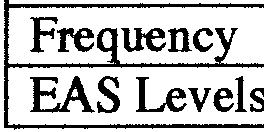 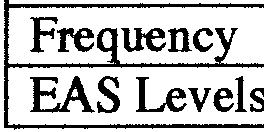 WALO 1240 kHz: Local Primary (LP.:1) Station MONITOR ASSIGNMENTSLocal Area: HUMACAO AREAMONITORING ASSIGNMENTS FOR PUERTO RICO EAS STATIONSStations are requested to monitor three (3) analog inputs in addition to the CAP digital IPAWS Internet input in order to assure redundancy to all alerts.GENERAL EXPLANATION OF MONITORING INPUTSInput # 1 - State Relay (SR) StationsState Relay stations are the source for National and State EAS messages directly from WKAQ-AM-FM, Puerto Rico NP/ PEP/ SP station. They also provide redundancy and serve as back up to NOAA Weather Radio Alerts.Input# 2 - Local Primary (LP-1) StationsLP-1 Stations are sources of Local Area Emergency EAS Messages. Although seldom used for that purpose in Puerto Rico, since most weather, local and area of EAS messages are originated in San Juan, they also act as local back up to NOAA's and State's warnings.Input# 3 - NOAA Weather RadioSource for most EAS messages in Puerto Rico. Besides weather information and at the request of PREMA, NOAA Radio originates and disseminates all EAS messages through the Puerto Rico EAS System, except the National Primary (NP) messages.APPENDIX B: NOAA WEATHER RADIO STATIONS AND COVERAGEUnder the EAS, NOAA Weather Radio stations are encoding all of their alerts using the same coding as used for EAS Alerts. (NOAA name their coding "SAME" - Specific Area Message Encoding.) Broadcasters and cable operators can feed their EAS Decoders with the audio from any normal NOAA Weather Radio receiver, and their EAS Decoder will react to those codes just as it does with broadcaster EAS codes.NOAA WEATHER  RADIO STATIONS SERVING PUERTO RICOCity, Call Sign, FrequencyAreas for which this station will send SAME/EAS-coded alertsNote:*=  Area that is  served by more than one NOAA Weather Radio StationAguas Buenas, WXJ-68, 162.4 MHz Areas: San Juan, Humacao, Arecibo*Maricao, WXJ-69, 162.55 MHzAreas: Mayag0ez, Aguadilla, Arecibo*, PonceThe following areas are not currently served by any NOAA Weather Radio Station: GuayamaAPPENDIX C: AGREEMENTS WITH "SR" AND "LP" STATIONSThis section is an accumulation of agreements with the Puerto Rico "SR" and "LP" Stations. In order to establish what sources these will monitor, and what EAS Alerts these stations will pass on, the following individual agreements were executed.MONITORINGUnder the Puerto Rico EAS Plan each level of EAS has at least two paths, and in some cases three paths, to reach the local broadcaster and cable operator. In order to guarantee this level of redundancy it is necessary for all Puerto Rico "SR" and "LP" Stations to monitor more than just two required sources. In this way, all broadcasters and cable operators will at least have the redundant paths delivered to them through their two mandated inputs (the SR and LP), in the event that those individual broadcasters and cable operators choose to monitor those additional sources as "optional" inputs on their own EAS Decoders.RE-TRANSMISSION OF RECEIVED EAS ALERTSThese agreements reassure Emergency Services personnel that the most-urgent EAS Alerts that they generate are guaranteed to be re-transmitted by the "SR" and "LP" Stations in their Area. Further, this give guidance to local broadcasters and cable operators as to what EAS Alerts they can expect to receive from the "SR" and "LP" Stations. This will aid all stations in properly programming the codes in their EAS Decoders.Although the possibility exists for local Emergency Services agencies to alert their local broadcasters and cable operators directly, it cannot be assume that all persons in the affected Area will be listening to a station within that Area. It is therefore imperative that the "SR" and "LP" Stations distribute the initial EAS Activation to all stations in the Area, in order to direct persons in the affected Area to their local broadcasters for more detailed information.In the "Guidance for National Weather Service and Emergency Service Personnel" section of this Plan, those officials are cautioned that an EAS Activation should be initiated for life-threatening emergencies only. Broadcasters and cable operators who feel that local officials are not adhering to these guidelines should make their concerns known to their LAECC Chair.STATE EMERGENCY COMMUNICATIOS COMMITTEEALFONSO GIMÉNEZ-PORRATACHAIRMANWPAB-550-PONCEP.O. BOX 7243PONCE, PUERTO RICO 00732-7243PH: 787 840-5550CEL: 787 612-0088FAX: 787 840-7077AGREEMENT WITH" 		" STATION W  W 		AGREES TO MONITOR ON ITS EAS DECODER(S) THE FOLLOWING SIX SOURCESAREA:   _   STATUS:   _	STATION: W  EAS LEVELS: N= National, S= State, L= Local, W= WeatherW 	AGREES TO RE-TRANSMIT THE EAS ALERTS SHOWN BELOW  FOR THE FOLLOWINGMUNICIPALITIES:MUNICIPALITIES: 	_EAS ALERTS TO BE RE-TRANSMITTED:Weather Codes:	EAS Code "HUW" (Hurricane Warning)EAS Code "FFW" (Flash Flood Warning)Minimum Requirement: Send 10-second EAS Header Code Optional: Include EAS Attention Signal and Voice MessageLocal Emergency Codes: EAS Code "CEW" (Civil Emergency Warning)Minimum Requirements Send EAS Header Code, andEAS Attention Signal and Voice MessageW 		AGREES TO THE PRECEDING CONDITIONS:AM-STATION MANAGER SIGNATURE	DATE	FM-STATION MANAGER SIGNATURE	DATEAPPENDIX D: AUTHORIZED  SOURCES  FOR ACTIVATING THE EASThe following agencies are the only sources authorized to declare and/or originate any EAS Alert containing the title "WARNING" or "ACTIVATION". Puerto Rico broadcasters and cable operators shall not originate a 'WARNING" or "ACTIVATION", unless they are doing so at the direction of an authorized agency which does not have its own EAS Encoder to originate the EAS Alert itself. This restriction applies to all Event Codes containing the title 'WARNING" or "ACTIVATION".WEATHER EAS ALERTSAll Weather EAS Alerts are to be originated by the National  Weather  Service,  via NOAA Weather Radio. These Alerts are also disseminated  via the Contel Weather  Teletype,  and the AP and UPI teletype networks. An EAS Alert received via one of these teletypes shall constitute valid authorization for a broadcaster  or cable operator to originate an EAS Alert 'WARNING" if that is the level of Alert that has been  declared by the national Weather  Service. In the absence of a "WARNING" issued by the National Weather Service, a broadcaster or cable operator may originate an EAS Weather  Alert 'WARNING" at the direction of his Area Emergency Government  Agency. If another agency is to be used in declaring  weather  alerts, it shall be listed in the appropriate  Local Area Plan.CIVIL EMERGENCY EAS ALERTSAll local emergencies, other than weather alerts, shall be declared only by the Puerto Rico Emergency Government Agency (PREMA). If another agency is to be used in declaring local emergencies, it shall be listed in the appropriate Local Area EAs Plan.NUCLEAR PLANT/INDUSTRIAL PLANT EAS ALERTSNuclear Plants shall have the authority to originate EAS Alerts relating to life-threatening emergencies occurring at their specific plant.THERE ARE NO NUCLEAR PLANTS IN PUERTO RICO AND NO CODES HAVE BEEN LISTED.Industrial plants shall have the authority to originate EAS Alerts relating to life-threatening emergencies occurring at their specific plant. Those Event Codes are:"IPW" = Industrial Plant Warning (Eminent  Danger  to Life and Property)"IPS" = Industrial Plant Statement (Statement Regarding Danger to Life and property) "IPT" = Industrial Plant Test (To be used for tests)"IPX" = Industrial Plant Text Message  (For sending  emergency text messageAPPENDIX E: FCC MAPBOOK FOR PUERTO RICO - COVERSHEETBroadcasters and cable operators should use the "FCC MAPBOOK" on the following pages to determine their EAS Designation, and to identify the EAS Local Area they are assigned to:LP STATIONS: Use the information on this page to determine your Local Area "municipalities of responsibility". When transmitting the Required Monthly Test (RMT) that Header Code should contain all of these municipalities. In addition, a received EAS Alert containing the Event Codes "HUW", "FFW" or "CEW" for any of those Areas must be re-transmitted by your station.SR STATIONS: Use the information on this page to determine the "municipalities of responsibility" for each SR Station. A received EAS Alert containing the Event Code "CEW" or any Weather Alert for those municipalities must be re-transmitted by the SR Station.PN STATIONS, AND CABLE OPERATORS: Use the information on this page to determine which EAS Alerts for your Area you will receive on your SR and LP Stations input.Puerto Rico municipalities are assigned to Local Areas as follows:LOCAL AREA: SAN JUAN:SR Station: WKAQ-FM 104.7 MHz	LP-1 Station: WKAQ-580 kHzMunicipalities: Vega Baja, Morovis, Orocovis, Vega Alta, Corozal, Barranquitas, Dorado, Toa Baja, Toa Alta, Naranjito, Comerio, Aibonito, Catano, Bayamon, Aguas Buenas, Cidra, Cayey, San Juan, Guaynabo, Caguas, Trujillo Alto, Carolina, Loiza, and Can6vanas.LOCAL AREA: ARECIBOSR Station: WCMN-FM 107.3 MHz	LP-1 Station: WCMN-1280 KHzMunicipalities: Camuy, Lares, Hatillo, Arecibo, Utuado, Barceloneta, Florida, Manatf and Ciales.LOCAL  AREA: AGUADILLASR Station: WKSA-FM 101.5 MHz	LP-1 Station: WABA-850 KHzMunicipalities: Aguadilla, Aguada, Moca, lsabela, Quebradillas and San SebastianLOCAL AREA: MAYAG0EZSR Station: WKJB-FM 99.1 MHz	LP-1 Station: WKJB-710 KHzMunicipalities: Rincon, Afiasco, Mayag0ez, Hormigueros, Caba Rojo, Las Marias, Maricao, San German, Lajas, Sabana Grande and Guanica.LOCAL AREA: PONCESR Station: WZAR-FM 101.9 MHz	LP-1 Station: WPAB 550 KHzMunicipalities: Yauco, Adjuntas, Guayanilla, Pefiuelas, jayuya, Ponce, Villalba, Juana Diaz, Coamo, and Santa Isabel.LOCAL AREA: GUAYAMASR Station: WPRM-FM 98.5 MHz	LP-1 Station: WHOY 1210 KHzMunicipalities: Salinas, Guayama, Arroyo, Patillas and MaunaboLOCAL AREA: HUMACAOSR Station: WDOY-FM 96.5 MHz	LP-1 Station: WALO 1240 KHz Municipalities: Gurabo, San Lorenzo, Juncos, Las Piedras, Yabucoa, Rio Grande, Naguabo, Humacao, luquillo, Fajardo, Ceiba, Vieques and Culebra.(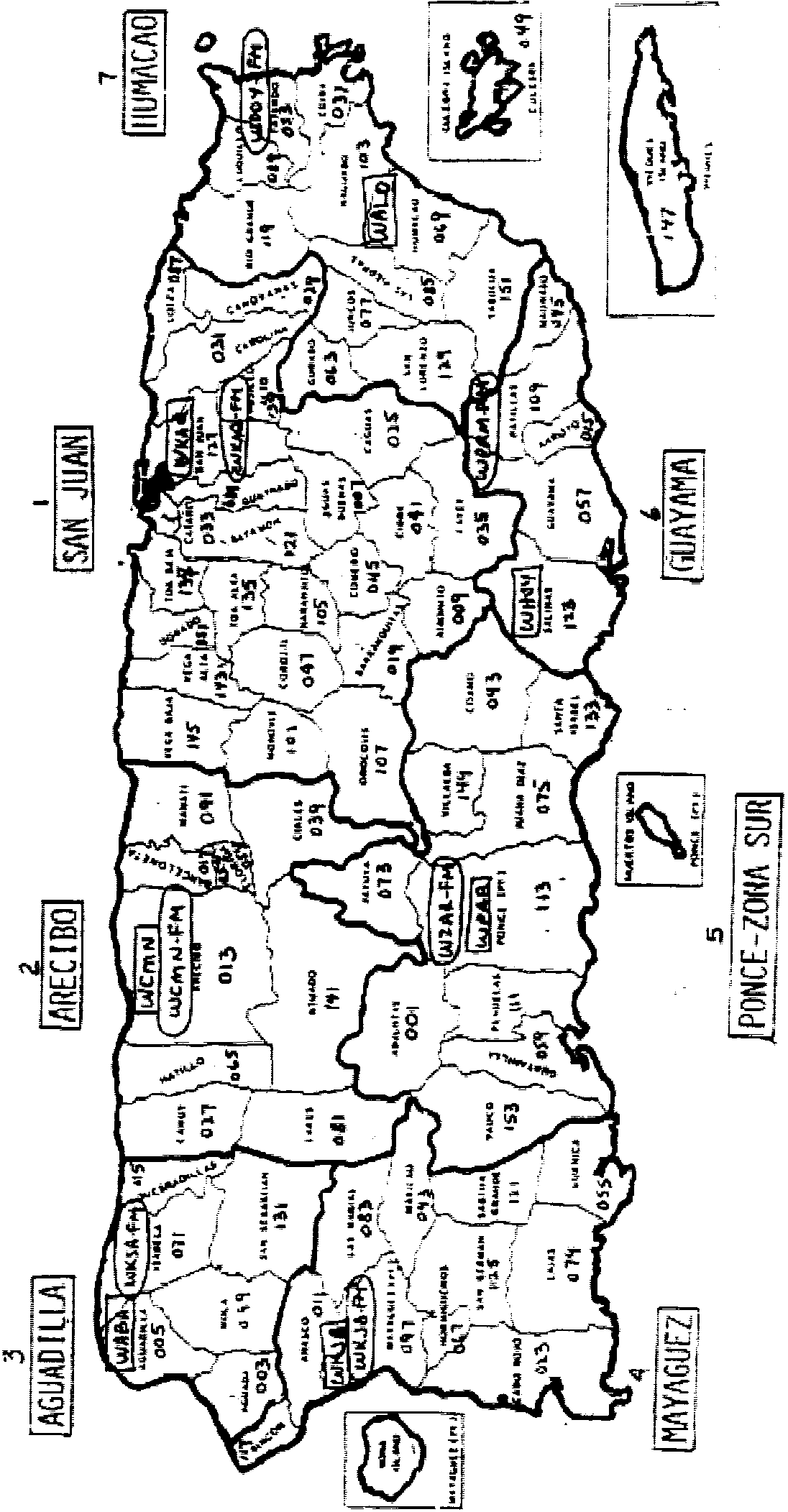 •...sC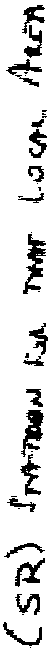 ...J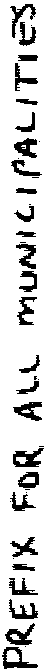 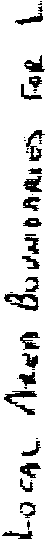 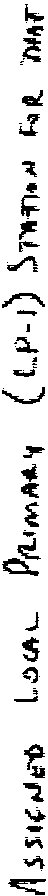 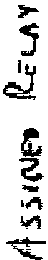 ,-,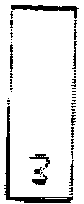 ' rfi)J  ' .Alfonso Giménez-Porrata, ChairPresident, WPAB-550-Ponce787 612-0088Néstor PérezEngineering ManagerUnivision Puerto Rico787 234-6640José A. Ribas-DominicciExecutive Director, Puerto Rico Radio Broadcasters Association787 783-8810Iván FeliúIndependent Contractor787 385-2675José A. Martínez-GiraudPresident, WUPR-AM Utuado787 374-0666Lawrence TrumbowerChief Engineer, WCGB-AM Juana Díaz787 436-9411Norma Colón Daleccio, APR, Lic. R-86Public Relations Officer, SECCAdministration, WPAB-550-Ponce787 383-4646Christa von Hillebrandt-AndradeManager, Caribbean Tsunami Warning Program787 249-8307Osvaldo TorresStation Manager/Chief EngineerWOLE-TV, Aguadilla787 447-2687Dr. Víctor HuérfanoDirector, Puerto Rico Seismic Network787 833-8433Edwin ElíasVice-President, WIPR-AM-FM-TV787 766-0505Jesús A. Frau-CrespoDHS/FEMA Caribbean Area Division787 296-3505Arnaldy MedinaRF Engineer, Chief Operator WAPA-TV, San Juan787 792-4444Wilfredo RamosPuerto Rico Emergency Management Agency787 308-6855Héctor J. SantosLiberty Cable AguadillaErnesto Morales, MeteorologistWarnings CoordinatorNational Weather Service787 662-2275EAS EVENT CODEEVENT NAMECAEChild Abduction EmergencyCDWCivil Danger WarningCEMCivil Emergency WarningDMOPractice/Demo WarningEANEmergency Action NotificationEATEmergency Action TerminationEQWEarthquake WarningEVIEvacuation ImmediateFFWFlash Flood WarningFLWFlood WarningHUWHurricane WarningHWWHigh Wind WarningNPTNational Periodic TestRMTRequired Monthly TestRWTRequired Weekly TestSPSSpecial Weather StatementTORTornado WarningTSWTsunami WarningMONTHTIME FRAMESTATIONORIGINATING SOURCEJANUARYDAY / 8:30 AM to Local SunsetSRSTATION STAFFFEBRUARYNITE / Local Sunset to 8:30 AMLPSTATION STAFFMARCHDAY/ 8:30 AM to Local SunsetLPNOAAAPRILNITE / Local Sunset to 8:30 AMSRPUERTO RICO EOCMAYDAY / 8:30 AM to Local SunsetLPSTATION STAFFJUNENITE / Local Sunset to 8:30 AMLPNOAAJULYDAY / 8:30 AM to Local SunsetSRPUERTO RICO EOCAUGUSTNITE / Local Sunset to 8:30 AMLPSTATION STAFFSEPTEMBERDAY / 8:30 AM to Local SunsetLPNOAAOCTOBERNITE / Local Sunset to 8:30 AMSRSTATION STAFFNOVEMBERDAY / 8:30 AM to Local SunsetLPSTATION STAFFDECEMBERNITE / Local Sunset lo 8:30 AMLPNOAAEAS EVENT CODEEVENT NAMECAEChild Abduction EmergencyCDWCivil Danger WarningCEMCivil Emergency WarningDMOPractice/Demo WarningEANEmergency Action NotificationEATEmergency Action TerminationEQWEarthquake WarningEVIEvacuation ImmediateFFWFlash Flood WarningFLWFlood WarningHUWHurricane WarningHWWHigh Wind WarningNPTNational Periodic TestRMTRequired Monthly TestRWTRequired Weekly TestSPSSpecial Weather StatementTORTornado WarningTSWTsunami WarningINPUTInput#lInput#2Input#3Input#4Monitored sourceNP/LP-1Station WKAQSR Station WKAQ-FMNOAAWXJ-68     IPAWSFrequency580mHz104.7 kHz162.4mHz     InternetEAS LevelsNN/SW         NINPUTInput#lInput#2Input#3Input#4Monitored sourcePuerto RicoEOCNOAAWXJ-68SR Station WKAQ-FMIPAWSFrequencyDirect Feed162.4mHz104.7kHzInternetEAS LevelsSWNISIUWNINPUTInput#lInput#2Inuut#3Inuut#4MonitoredsourceFEMA PEP LinkSR StationWKAQ-FMNOAAWXJ-68IPAWSFrequencySatellite104.7 kHz162.4mHzInternetEAS LevelsNN/S/L/WWNINPUT1-Mandated2-Mandated3-Mandated4-MandatedMonitoredsourceSR StationWKAQ-FMLP-1 StationWKAQNOAAWXJ-68IPAWSFrequency104.7mHz580kHz162.4mHzInternetEAS LevelsNISIUWN/S/L/WwNINPUTlnput#llnput#2lnput#3lnput#4MonitoredsourceSR StationWKAQ-FMLP-I StationWCMNNOAA WNJ-68or69IPAWSFrequency104.7mHz1280kHz162.4mHz162.55mHzInternetEAS LevelsNIS!UWNISILJWwNINPUTInput#llnput#2Input#3Input#4MonitoredsourceSR StationWERR-FMLP-2 StationWKAQNOAA WXJ-68or69IPAWSFrequency104.1 mHz580kHz162.4mHx162.55mHzInternetEAS LevelsNISILJWNIS!UWwNINPUTI-Mandated2-Mandated3-Mandated4-MandatedMonitoredsourceSR StationWERR-FMLP-I StationWCMNNOAAWXJ-68or69IPAWSFrequency104.1 mHz1280kHz162.4mHz162.55mHzInternetEAS LevelsN/S/L/WN/S/L/WWNINPUTInput#lInput#2lnput#3Input#4MonitoredsourceSR StationWKAQ-FMLP-1 StationWABA-AMNOAAWXJ-69IPAWSFrequency104.7mHz850kHz162.55mHzInternetEAS LevelsN/S/1.JWNISILJWwNINPUTInput#IInput#2Input#JInput#4MonitoredsourceMonitoredsourceSR StationWUKQ-FMSR StationWIVA-FMNOAAWXJ-69IPAWSFrequencyFrequency98.7mHz100.3 mHz162.55mHzInternetEAS LevelsEAS LevelsN/S/L/WN/S/L/WWNINPUTI-Mandated2-Mandated3-Mandated4-MandatedMonitoredsourceLP-1 StationWABASR StationWIVA-FMNOAAWXJ-69IPAWSFrequency850kHz100.3 mHz162.55mHzInternetEAS LevelsN/S/L/WN/S/L/WWNINPUTInput#IInput#2Input#JInput#4MonitoredsourceSR StationWKAQ-FMLP-1 StationWKJBNOAA WXJ-69IPAWSFrequency104.7 mHz710kHz162.55mHzInternetEAS LevelsN/S/L/WN/S/L/WWNINPUTInput#IInput#2Input#JInput#4MonitoredsourceSR StationWUKQ-FMLP-1 StationWYELNOAAWXJ-69IPAWSFrequency98.7mHz600kHz162.55mHzInternetEAS LevelsN/S/L/WN/S/L/WWNINPUTI-Mandated2-Mandated3-Mandated4-MandatedMonitoredsourceLP-1 StationWKJBSR StationWUKQ-FMNOAAWXJ-69IPAWSFrequency710kHz98.7mHz162.55mHzInternetEAS LevelsN/S/L/WN/S/L/WWNINPUTInput#lInput#2Input#3lnput#4MonitoredsourceSR StationWKAQ-FMLP-1 StationWPABNOAAWXJ-69IPAWSFrequency104.7mHz550kHz162.55mHzInternetEAS LevelsN/S/L/WN/S/L/WWNINPUTlnput#llnput#2lnput#3lnput#4MonitoredsourceSR StationWZAR-FMSR StationWKAQ-FMNOAAWXJ-69IPAWSFrequency101.9mHz104.7mHz162.55mHzInternetEASLlWelsN/S/L/WN/S/L/WWNINPUTI-Mandated.2.; MandatedJ.;Mandated4;.MandatedMonitoredsourceSR StationWZAR-FMLP-1 StationWPABNOAAWXJ-69IPAWSFrequency101.9mHz550kHz162.55mHzInternetEAS LevelsN/S/L/WN/S/L/WWNINPUTlnput#llnput#'J.lnput#3Input#4MonitoredsourceSR StationWKAQ-FMlP-1 StationWHOYLP-2 StationWPABIPAWSFrequency104.7mHz1210kHz550kHzInternetEAS LevelsN/S/L/WN/S/L/WN/S/L/WNINPUTInput#lInput#2lnput#3Input#4MonitoredsourceSR StationWPRM-FMlP-1 StationWKAQ-FMLP-2 StationWZAR-FMIPAWSFrequency99.1 mHz104.?mHz101.9mHzInternetEAS LevelsN/S/L/WN/S/L/WN/S/L/WNINPUTI-Mandated2-Mandated3- Mandated4- MandatedMonitoredsourceSR StationWPRM-FMLP-1 StationWHOYSR StationWZARIPAWSFrequency99.1 mHz1210kHz101.9mHzInternetEAS LevelsN/S/L/WN/S/L/WN/S/L/WNINPUTINPUTInput #1Input #2Input #3lnput #4Input #5Monitored sourceMonitored sourceSR Station WKAQ- FMLP-1 StationWALONOAAWXJ-68LP-2Station WYQE- FMIPAWS104.7mHz1240kHz162.4mHz92.9mHzInternetN/S/UWN/S/L/WWN/S/L/WNINPUTInput#llnput#2lnput#3lnput#4MonitoredsourceSR StationWDOY-FMLP-1 StationWYQE-FMNOAAWXJ-68IPAWSFrequency96.5mHz92.6mHz162.4mHzInternetEAS LevelsN/S/L/WN/S/L/WWNINPUTI-Mandated2-Mandated3-Mandated4- Mandated5-MandatedMonitoredsourceLP-1 StationWALOSR StationWDOY-FMNOAAWXJ-68SR StationWYQE-FMIPAWSFrequency1240kHz96.5mHz162.4mHz92.9mHzInternetEAS LevelsN/S/L/WN/S/L/WWN/S/L/WNINPUTInput #1lnput#2Input #3lnput#4lnput#5Input #6MONITORED SOURCESR StationFREQUENCYEAS LEVELSN/S/L/W